Associazione Culturale 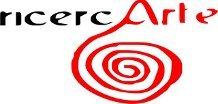 Via Leone XIII n.96  91011 Alcamo (TP) www.ricercarte.commail- bcricercarte70@gmail.com Pec. ricercarte@poste-certificate.eu        CF.97212780825                                                                         COMUNICATO STAMPA“Tra sogno e realtà: la mia città “Gibellina”Mostra personale di pitturaPIERA INGARGIOLA7/14 luglio 2019Galleria “IL COMIGNOLO”      Via del Casale 56/57 Sasso Barisano (MT) Inaugurazione domenica 7 luglio 2019Ore 18,00La mostra sarà visitabile tutti i giorni10:00-13:00  16:30-19:30Sarà inaugurata domenica 7 luglio alle ore 18:00 presso la Galleria “IL COMIGNOLO” via del Casale 56/57 Sasso Barisano (MT), la mostra personale dell’artista PIERA INGARGIOLA dal titolo: “Tra sogno e realtà: la mia città “Gibellina”. Testo in catalogo Tanino Bonifacio.   La pittura di Piera Ingargiola è “Memoria resuscitata” di luoghi scomparsi, riproposizione di cieli che hanno avvolto un’umanità dolente e lei, pittrice delicata e sapiente, con la sua arte lenisce il dolore della perdita e ricuce le ferite della Memoria rivitalizzando la vita scomparsa, le case crollate, le strade perdute, i sussurri di uomini muti.                                                                                                                                          Lei, attraverso la pittura, ripropone il racconto della vecchia Gibellina e dipingendo i segni delle architetture ridà voce e fiato vitale alle storie consumate fra vicoli e cortili intrisi di umanità antica.                                                                                                                                                  Ogni gesto creativo e ogni frammento pittorico di Ingargiola descrive la vita di uomini che consumano la loro vita come matita fine e debole su questa terra di Sicilia fatta di roccia dura, di sale e di sole, di luce e anche di lutto. La mostra è inserita nel progetto “Sense of place” organizzata dall’associazione Culturale RicercArte di Palermo con il patrocinio del Comune di Matera, Regione Basilicata, APT Basilicata, Fondazione Matera 2019.  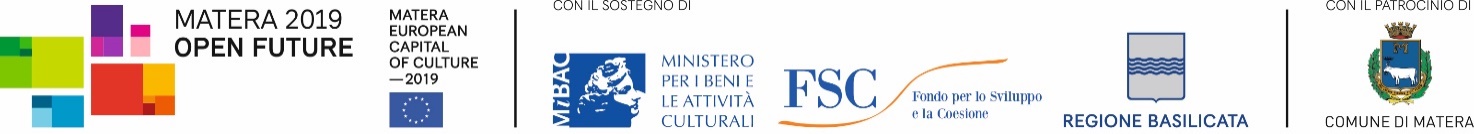 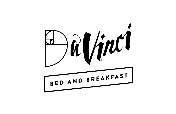 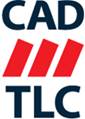 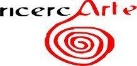 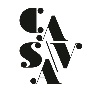 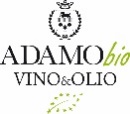 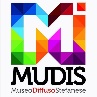 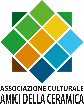 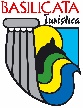 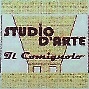 